На основу члана 96. став 1. Закона о јавним набавкама („Сл. Гласник РС“ бр.91/19) лица задужена за спровођење поступка набавке дају следећеПОЈАШЊЕЊЕ У ВЕЗИ СА ПРИПРЕМАЊЕМ ПОНУДЕ За набавку на коју се Закон о јавним набавкама не примењује број VIII  404-175/20„Заштитне ограде за пешаке“ПИТАЊЕ: „ Обраћамо Вам се у вези јавне набавке за „Заштитне ограде за пешаке“ референтни број VIII 404-175/22 , ако можемо да добијемо скице ограда за Тип 1 и Тип 2 као информацију којим бојама се ради фарбање ограде (боја,рал....)? ОДГОВОР: „Погледати измене конкурсне документације“Лица задужена за спровођење поступка јавне набавке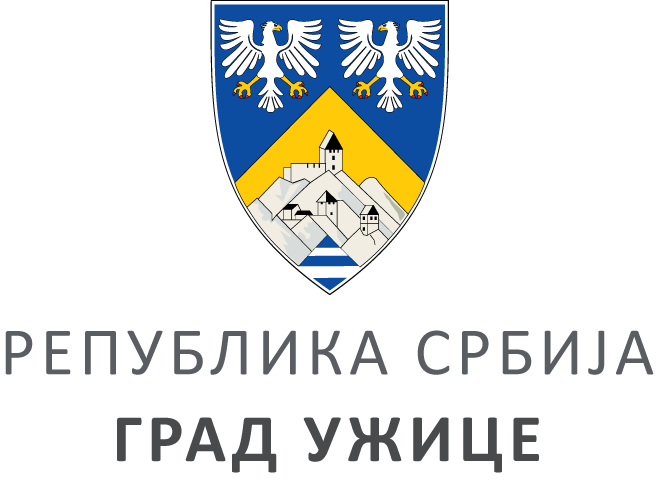 ГРАДСКА УПРАВА ЗА ИНФРАСТРУКТУРУ И РАЗВОЈГРАДСКА УПРАВА ЗА ИНФРАСТРУКТУРУ И РАЗВОЈГРАДСКА УПРАВА ЗА ИНФРАСТРУКТУРУ И РАЗВОЈГРАДСКА УПРАВА ЗА ИНФРАСТРУКТУРУ И РАЗВОЈVIII ББрој: 404-175/22ББрој: 404-175/22Датум:Датум:17.06.2022. године